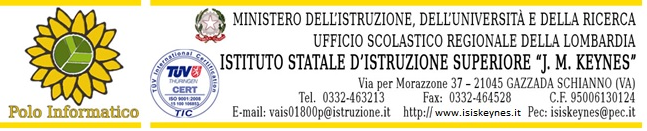 Denominazione progetto  Percorso tra  Memoria e Impegno / Viaggio d’istruzione  a Palermo, capitale della cultura, tra Storia e Arte.1.2 Responsabile progetto1.3 Obiettivi1.4 Durata e attività.5 Risorse umane1.6 Beni e serviziApprovato dal/dai C. di C. il _____________________   Approvato dal C. D. il      _______   _________Data   ___ / ___ / ____                                                				    		 IL   RESPONSABILE DEL  PROGETTO 								Caterina De Sario________________________________Approvato dal Consiglio di Istituto il ______________PIANO OFFERTA FORMATIVA 2018/2019SCHEDA DI SINTESI PROGETTO/ATTIVITA'Mod.  PR01 M01PIANO OFFERTA FORMATIVA 2018/2019SCHEDA DI SINTESI PROGETTO/ATTIVITA'Rev. CATERINA DE SARIODescrivere gli obiettivi misurabili che si intendono perseguire, i destinatari a cui si rivolge, le finalità e le metodologie utilizzate. Illustrare eventuali rapporti con altre istituzioni.Premessa :Il progetto  si inserisce nel solco della tradizione del Keynes, che da anni  dedica all’educazione alla legalità  e alla conoscenza del fenomeno mafioso  una serie di attività nelle diverse classi.La finalità del progetto è diffondere all’interno della scuola, la conoscenza del pericolo rappresentato dalle mafie e dalla mentalità mafiosa nella nostra società e in generale la cultura della legalità intesa non solo come rispetto delle regole ma sopratutto come atteggiamento di corresponsabilità attraverso un impegno quotidiano.Le proposte , diversificate a seconda delle classi , saranno svolte in collaborazione con enti, associazioni culturali che combattono l’illegalità.Il viaggio studio proposto è un nuovo modo di intendere il viaggio d’istruzione ed è finalizzato alla crescita umana e civile dei ragazzi. La storia della mafia e dell’impegno antimafia prende forma dal racconto diretto dei protagonisti ,visitando i luoghi più significativi dell’impegno sociale. Le aziende a cui si farà riferimento durante il viaggio hanno fatto la scelta di ribellarsi alla mafia non pagando il pizzo.Non sarà trascurato il patrimonio artistico e culturale di quella terra , al di là dei luoghi comuni che la connotano solo come terra di mafia. Obiettivi Promuovere una cultura antimafia a scuola anche attraverso i luoghi confiscati alla mafia e restituiti alla collettività  ( vedi viaggio a Palermo)Fornire strumenti per poter discernere e discriminare, in modo critico, varie forme di comportamento per attivare scelte legali.Conoscere il percorso legislativo che ha portato alla confisca dei beni Coltivare la memoria come tappa importante del percorso alla legalità Favorire atteggiamenti di  consapevolezza attiva e responsabile capaci di difendere ipropri diritti e quelli altrui.Superamento degli stereotipi e pregiudizi che legano Palermo a capitale della mafia attraverso la scoperta delle bellezze artistiche della cittàDescrivere l’arco temporale nel quale il progetto si attua. Illustrare le fasi operative individuando le attività da svolgere in un anno finanziario separatamente da quelle da svolgere in un altro.Durata:  Novembre / MaggioIncontro introduttivo sul tema “ Che cos’è la mafia”  , in collaborazione con giornalisti e/o scrittori che si sono occupati del fenomeno  (biennio e triennio)   ( novembre/ dicembre ) Dalla confisca al ri-utilizzo:  percorso storico dalla Legge Rognoni- La Torre alla Legge 109.  In collaborazione con associazioni che si occupano del contrasto alla criminalità mafiosa   (classi del triennio , quelle che aderiranno al viaggio a Palermo). Gennaio / febbraio Presentazione di Libera, associazione fondata da don Ciotti  (marzo) 21 marzo : giornata della memoria e dell’Impegno, in collaborazione con Libera Associazione ( luogo da definire) . Preparazione alla giornata   (classi del triennio o gruppi classe) Partecipazione al concorso sul tema scelto dalla Fondazione Falcone ( marzo/ aprile)   Classi quarte per gruppi o classi intereCommemorazione della strage di Capaci e via D’Amelio attraverso letture di testo, video e produzione di articoli o altro materiale da parte dei ragazzi. Momento di raccoglimento davanti all’albero Falcone piantato nel giardino della nostra scuola. (biennio e triennio ). Viaggio a Palermo  Aprile/maggio  (classi quinte o gruppi classe ) Partecipazione a spettacoli teatrali e/o cinematografaciNota beneSi allegherà la proposta di viaggio a Palermo con i prezzi aggiornati per l’anno scolastico  2018/19.Indicare i profili di riferimento dei docenti, dei collaboratori esterni che si prevede di utilizzare. Indicare i nominativi delle persone che ricopriranno ruoli rilevanti. Per il personale ATA concordare con il DSGA tempi, risorse e profili funzionali.Indicare i profili di riferimento dei docenti, dei collaboratori esterni che si prevede di utilizzare. Indicare i nominativi delle persone che ricopriranno ruoli rilevanti. Per il personale ATA concordare con il DSGA tempi, risorse e profili funzionali.Indicare i profili di riferimento dei docenti, dei collaboratori esterni che si prevede di utilizzare. Indicare i nominativi delle persone che ricopriranno ruoli rilevanti. Per il personale ATA concordare con il DSGA tempi, risorse e profili funzionali. Docenti: MORETTI, SCALTRITTIProgettazione-GestioneInsegnamentoNon insegnamentoEsterni all’istituto  Libera Associazione contro le mafie                                                                                                                                    Personale ATAOre: 50Ore:Ore: 10Ore: 10Indicare le risorse logistiche ed organizzative che si prevede di utilizzare per la realizzazione.  ◻  Risorse informatiche;                                         ◻ x Fotocopie;                                                  ◻ X Aule e laboratori;  ◻  Materiale didattico di consumo;                                                                                                ◻ X  Attrezzature audiovisive: